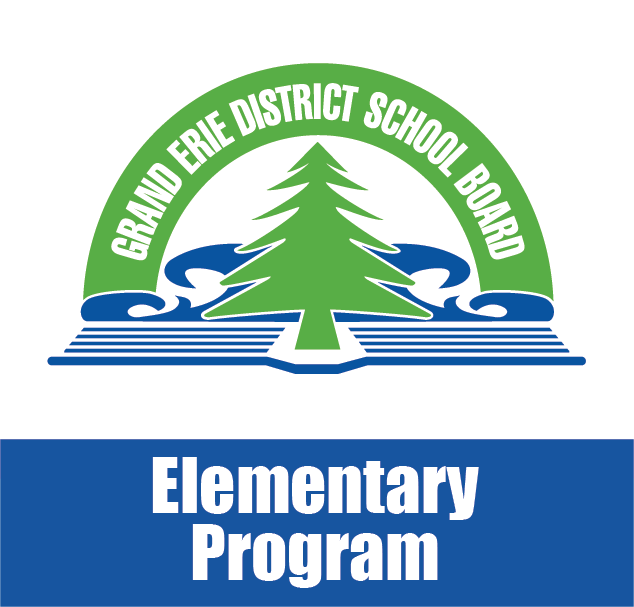 Math in Everyday LifeEveryday life is full of opportunities to help your child learn and practise math. When you highlight math in the things you do each day, you show that math is important. Using words like longer, shorter, first, last, likely, unlikely in conversation, builds your young child’s understanding of math concepts. Playing games, reading books, and doing puzzles together builds your child’s math skills and shows that math can be a lot of fun. 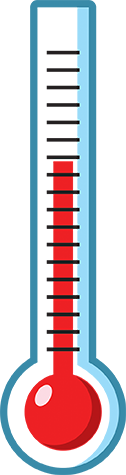 Suggested ActivitiesCount everything! Also count forward and backward from different starting places. Sing counting songs and read counting books. Practise skip counting by 2s, 5s, 10s, 25s, and 100s. Supply building toys like blocks and Lego®. Play lots of games — board games, card games, and computer games — and do puzzles. When shopping, have your child compare prices, estimate the total for a number of purchases, or estimate the change you’ll receive back. Have your child measure things and estimate measurements, from times, temperatures, and ingredients when cooking, to areas and lengths when building and distances when travelling. Develop your child’s sense of time through scheduling and calendar activities.Make music, art, and dance a part of your child’s life. These activities are filled with patterns.Have your child gather and organize information to help him/her make decisions.Organizing and tidying a room involves sorting, classifying, and putting things in order.Planning routes and reading road maps develops an understanding of distance and space.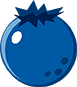 Discuss interesting graphs and charts in books, magazines, and newspapers.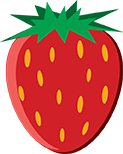 Taken from:  Math Learning Today: produced in partnership with the Ministry of Education and Ontario District School Boards 2016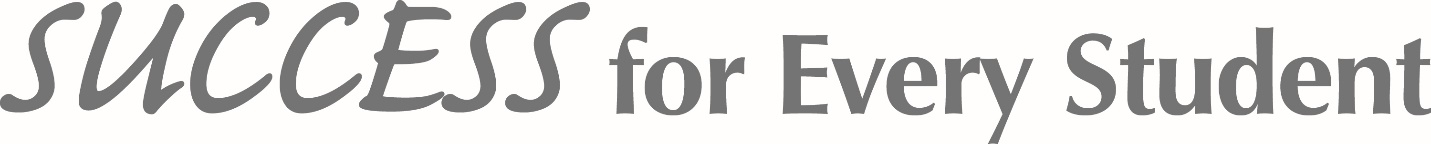 